Al candidato viene chiesto di parlare delle proprie esperienze maturate nel campo della progettazione e nella realizzazione di osservatori sottomarini.Durante la discussione il candidato viene invitato a trattare in dettaglio gli argomenti:- sistemi di alimentazione di osservatori sottomarini- metodi di trasmissione dati- sensori impiegati in osservatori sottomarini per il monitoraggio geochimicoErcim News n.93 Aprile 2013 pag.7

The University of Southampton is one of the top 15 research universities
in the UK and is ranked among the top 1% of universities in the world
(2012 QS World University Rankings).
It is a founder member of the prestigious Russell Group of leading
research universities in the UK and is part of the Worldwide
Universities Network, engaging in collaboration and exchange agreements
with some of the world’s leading universities. Selezione pubblica, per titoli ed esami, a n.1 posto di Tecnologo - III livello retributivo, a tempo determinato presso l’istituto Nazionale di geofisica e Vulcanologia- Sezione Palermo- Area tematica: “Gestione degli osservatori multidisciplinari sottomarini” - Bando n. 1 TEC-PA-12-2019/B.  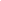 Brano tradottoBrano tradotto